Государственное бюджетное профессиональное образовательное учреждение Свердловской области                                  «Камышловский гуманитарно-технологический техникум»ПРИГЛАШАЕТ НА ОБУЧЕНИЕ В 2018 ГОДУИногородним предоставляется благоустроенное общежитие. Для обучающихся работает столовая, спортивный и тренажерный зал, современный информационный центр и библиотека.Адрес: г. Камышлов, ул. Северная, 63 тел. (34375) 2-47-51.  Проезд: автобус (Санаторий – Гум. техникум, Загородная – Гум. техникум)Наш сайт: kamgtt.ru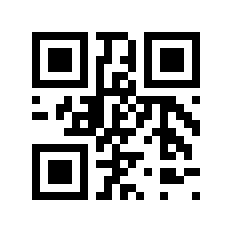 Наименование профессий рабочих, должностей служащихБазовое образованиеСрок обученияФорма обученияНаименование профессий рабочих, должностей служащихБазовое образованиеСрок обученияФорма обучения«Парикмахер»9 классов2 г. 10 мес.Очная, бесплатная«Повар, кондитер»9 классов3 г. 10 мес.Очная, бесплатная«Право и организация социального обеспечения» (квалификация – юрист)9 классов/11 классов2 г. 10 мес./ 1 г.10 мес.Очная, бесплатная«Товароведение и экспертиза качества потребительских товаров»(квалификация – товаровед-эксперт)9 классов/11 классов2 г. 10 мес./ 1 г. 10 мес.Очная, бесплатная«Автомеханик» (квалификации - водитель автомобиля, слесарь по ремонту автомобилей, оператор заправочных станций)9 классов 2 г. 10 мес.Очная, бесплатная«Техническое обслуживание и ремонт автомобильного транспорта» (квалификация – техник)11 классов2 г. 10 мес.Очная, бесплатная«Технология продукции общественного питания»(квалификация - техник-технолог)11 классов2 г. 10 мес.Очная, бесплатнаяШтукатур (для лиц с ограниченными возможностями здоровья)аттестат 9 классов и протокол ПМПК или свидетельство об окончании коррекционной школы и протокол ПМПК1 г. 10 мес.Очная, бесплатная